Тема: Вопросительно-относительные местоимения. Цели:научить  обучающихся   различать  вопросительные и относительные  местоимения;употреблять в речи вопросительные  и  относительные  местоимения, интонационно  правильно произносить  предложения  с вопросительными местоимениями;находить  относительные местоимения в сложном предложении.                                                     Ход урока.Актуализация знаний предыдущих уроков.Достойная замена?-Будьте любезны,- обратилось как-то Существительное к одной из частей речи,- займите на время моё место, я уже всем глаза  намозолило…К какой части речи обратилось Существительное? Какие ещё части речи могли к ней обратиться?Что такое местоимение и какова её роль в речи?А какие местоимения можно назвать близнецами?2. Мотивация (самоопределение) к учебной деятельности.1)  Даны слова(материал распечатан):А) Раскройте скобки, объясните правописание слов.Б) На какие две группы можно разделить данные слова?В)  Можно ли догадаться по данной записи, о чём пойдёт речь на уроке сегодня?Соедините первые буквы слов.2)  «Избыточный» тест.А)  Местоимение- часть речи, которая обозначает предмет, признак,количество,но не называет их;Б)  Указывает на предмет, но не называет его;В)  Указывает на предмет, признак, количество,но не называет их;Г) Обозначает принадлежность предмета кому или чему-либо.3) Какое местоимение является личным?                     а) своего;                               б) кто;                                   в) моя;                                    г) ты.4 )  Какое местоимение не имеет И.п.,рода и числа?                         а) отрицательное;                              б) вопросительное;                             в) возвратное;                            г) определительное.4) Какая морфологическая характеристика выделенного слова является правильной в предложении: Что же ты сидишь без огня?а) вопросительное местоимение; б) наречие; в)личное местоимение; г)союз.5) Какие местоимения служат для связи простых предложений в сложном предложении?а) относительные;     б) вопросительные;   в) неопределённые;   г) личные.3.Построение нового знания.1) По последним вопросам теста можно догадаться, о чём речь пойдёт сегодня на уроке.2) Какую цель для себя ставите на уроке?1.-Проведём  разговор о разрядах местоимений. Учимся мыслить логически.Даны две колонки слов.(Слова на доске под цифрой 1).-Прочитайте! Что общего?Есть ли разница? Давайте проведём наблюдение.Что общего в местоимениях 1-го столбика?Как вы думаете,как будет называться разряд этих местоимений?Сформулируйте тему урока и определите его цель.Сделаем первый вывод:1).Вопросительные местоимения служат для выражения_______(вопроса).2).Вопросительные местоимения употребляются _________(в вопросительных предложениях).-Какое новое знание появилось?4. Грамматическая минутка. Продолжите предложения                                                        (Слайд № 2).Что общего в подчёркнутых словах?Можете ли вы определить разряд подчёркнутых местоимений?Чем похожи по структуре первые предложения?Что объединяют вторые предложения с точки зрения грамматической основы?Есть ли знак вопроса в конце этих предложений?Каким членом предложения будут подчёркнутые слова в предложениях?Сделаем второй вывод: подчёркнутые слова второго предложения - это относительные местоимения.-Продолжим тему урока и поставим дальнейшую цель.-Сформулируйте тему урока.-Как вы думаете,какой будет проблема урока?(Как отличить относительные местоимения от вопросительных).-Можем ли мы уже сейчас ответить на этот вопрос?Сформулируем общий вывод:Вопросительные местоимения употребляются в вопросительных  предложениях и  всегда произносятся с вопросительной интонацией; относительные местоимения часто употребляются для связи простых предложений в составе сложного.-Что нового для себя узнали?Сверим наши выводы с правилом учебника.Чтение 1 части правила.5. Физминутка.6. Закрепление.Упр.39, 40.(по вариантам). 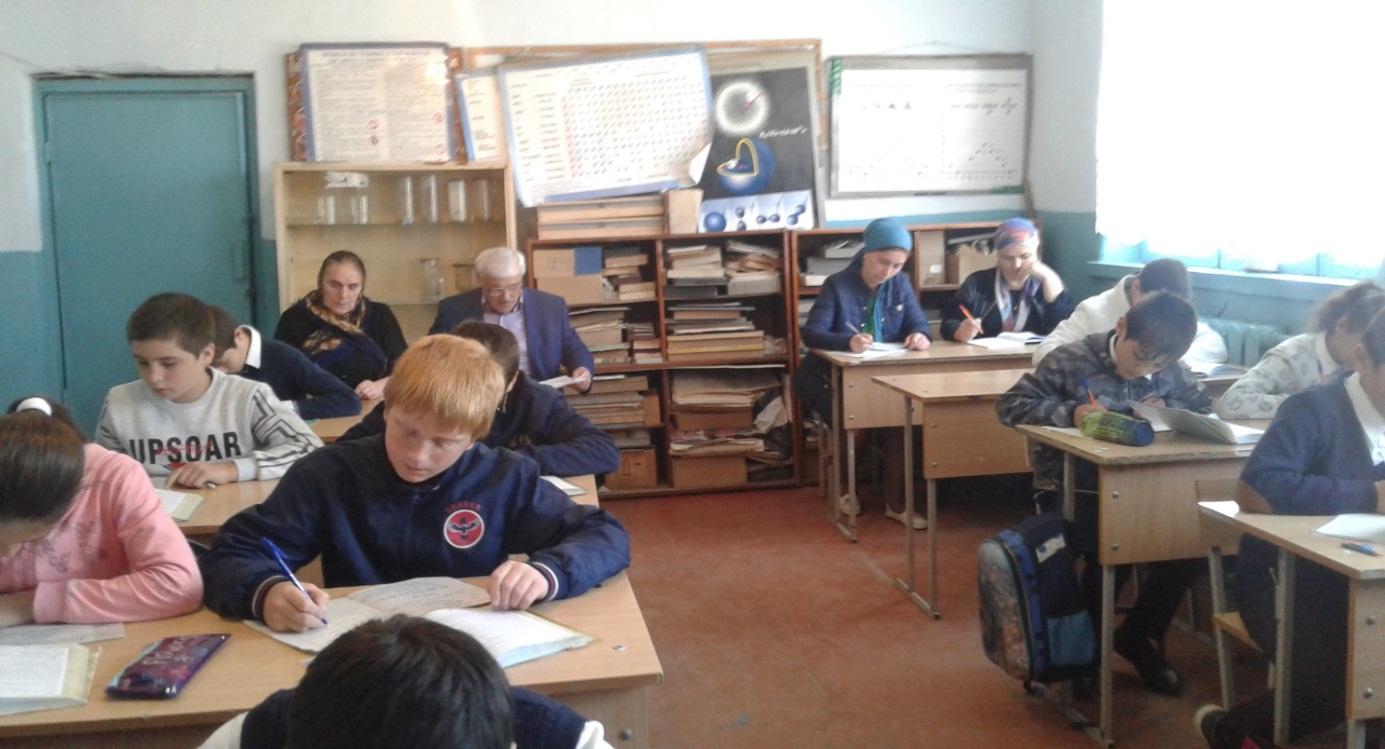 - Итак, мы познакомились с двумя новыми разрядами местоимения, знаем их названия, и какие местоимения к ним относятся.-О чём ещё можно говорить при изучении новой части речи?(О морфологических признаках).-Проведём мини-исследование. (Работа в группах). Заполнить таблицу.                                  (Материал распечатан).1 группа - кто, что (по падежам).2 группа - какой (по родам, числам и падежам).3 группа - который (по родам, числам и падежам).4 группа - каков (по родам и числам).Сделаем выводы.Сверьте выводы с выводами учебника. Чтение 2части правила.  7.  Проведём наблюдение. (Работа в парах).Склоняем местоимения чей? сколько?Сделаем выводы:1. Что появляется в слове при склонении местоимения чей?2. К какой орфограмме мы отнесём данное слово?(«Разделительные Ъ и Ь»).3. Чему удивились при склонении местоимения сколько?На какой части слова стоит ударение во всех падежных формах8. Закрепление.Индивидуальная работа по вариантам: 1 вар. Какие вопросительные местоимения должны стоять на месте пропуска? 2 вар. Сравните предложения. Определите разряд выделенных местоимений.                           (Материал распечатан).(Слайд № 5)9.  Рефлексия.Всё ли вам было понятно сегодня на уроке?Какие затруднения вы испытывали?Какой материал вам показался сложным?Что нужно было делать, чтобы было легче справляться с заданиями?Какие задания были для вас интересными?Закончить предложение:На уроке я провёл(провела)время, потому что…10. Занимательная грамматика. Игра.Какие местоимения читают слева направо?Какое местоимение, если его читать наоборот, станет союзом?Из какого местоимения можно испечь пирог, если прибавить сто?Сын моего отца, но не мой брат.Кто это?К какому личному местоимению надо добавить не один год, а года,чтобы получился синоним слова польза?Какое местоимение требует чистоты?В каком местоимении 2 звука, но 1 буква?Сколько личных местоимений в слове семья?Первый слог-личное местоимение, второй- звук, который издаёт лягушка, вместе овощ.Укажите глагол, в котором спряталось возвратное местоимение:записываю,присылаешь, кружит, кружиться.Как правильно сформулировать своё чувство тоски по близким людям. Продолжите «Грущу по…», «Тоскую по…»(вас или вам).11.Цифровой диктант.Выписать номера словосочетаний с местоимениями:помнить всегда;сколько времени;моего соседа;тогда цвела;кое-где виднеются;обещать себе;видно отсюда;за этим зданием;после стольких попыток;всюду раздаётся;приветствую себя;возле той дачи;в некотором царстве;случилось когда-то.12.Диффиринцированное домашнее задание.1вар.-упр.41, 2вар.-упр.43.Подготовится к словарному диктанту на с.38.